OBLASTNÝ FUTBALOVÝ ZVÄZ PREŠOV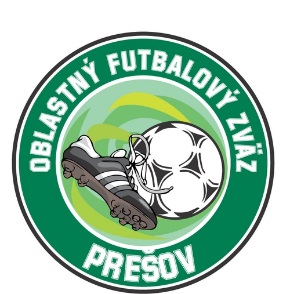 Jarková 41, 080 01 Prešov

NomináciaVýberu ObFZ U19 (ročník nar. 2000 - 2003) na „Memoriál Antona Repeľa“ v Lipanoch.Nominovaní hráči:Náhradníci (v prípade potreby bude povolaný telefonicky:Nominovaní hráči sa dostavia dňa 22. 06. 2019 (sobota):  o 8.15 hod. na futbalový štadión FK Lipany.Ukončenie zrazu 22. 06. 2019 (sobota): o 17.00 hod. v Lipanoch na futbalovom štadióne.Na výber si hráči donesú chrániče, kopačky a hygienické potreby.V prípade ospravedlnenia ihneď telefonicky informujte trénera: p. Dedina 0908 020 876Prineste si PREUKAZ POISTENCA !Uvoľnením dieťaťa na zraz rodičia (zákonní zástupcovia) berú na vedomie, že zodpovedajú za zdravotný stav dieťaťa v čase konania zrazu a sú si vedomí skutočnosti, že ObFZ nepreberá zodpovednosť za prípadné úrazy a iné ujmy, ktoré sa vyskytnú bez priameho zavinenia.Dzivy  Radovan              SAFI PrešovPavúk  AdriánŠK v obci ChmeľovFedorko Frederik          SAFI PrešovDráb  Patrik ŠK v obci ChmeľovSivák  Miroslav                FK LemešanyMarcinko  Patrik ŠK v obci ChmeľovKendra  Damián FK DemjataKeresteŠ Damián ŠK v obci ChmeľovFertaľ  DanielFK DemjataBaran  Damián            FK Slovan KendiceLičák  Patrik FK DemjataOnduš  AdamTJ Družstevník ŽupčanyLičák  Peter FK DemjataPoráč  TitusTJ Družstevník ŽupčanyBALUCHA  JakubTJ HermanovceHomoľa  MartinTJ Družstevník ŽupčanyBABUŠČÁK  JakubTJ HermanovceČERKALA  Milan	TJ Peč. N. VesŠinglár  FrantišekTJ Rozvoj PušovceTROJANOVIČ  SamuelFK FC RažňanyFK FC RažňanyBODNÁR  JakubTJ Peč. N. VesNORKO  RichardTJ ČirčTJ ČirčTJ ČirčLysina MarekŠaZZ TrnkovMALAST  FilipTJ ČirčTJ ČirčTJ ČirčKušnír Kristián                OŠK FinticeMagáč RenéTJ ŽupčanyTJ ŽupčanyTJ ŽupčanyPROBALA  LukášTJ HermanovceBABINČÁK  JakubTJ HermanovceTJ HermanovceTJ HermanovcePrusák Lukáš                  OŠK FinticeKilián DávidTJ Rozvoj Pušovce